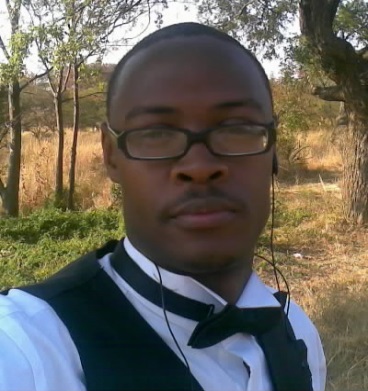 Bellamy.347922@2freemail.com CURRICULUM  VITAE FOR Bellamy ObjectiveTo work smart, learn, grow in experience and be an asset to my employer by giving my best effort and quality serviceSkills & AbilitiesResult driven, eager to learn and communicates well with people at all levels. Able to work under pressure with minimum supervision. A proficient data capturer. Eager to learn.  ExperienceSECURITY OFFICER - TRANSGUARD GROUP  U.A.E.2016 until to DateDuties:PROTECT PEOPLE PROPERTY AND INFORMATIONPrimary responsibilitiesProtect property and lives by patrolling the area.Monitor entrance of property through surveillance.Identify visitors and ask for appropriate documents.Guard against theft and maintain security.Respond to alarms and calls of distress.Stop suspicious people and ask for identification.ADMINISTRATION – CONTINENTAL FREIGHT  P/L ZIMBABWE 2013- 2015Duties:word processing;audio and copy typing;letter writing;dealing with telephone and email enquiries;creating and maintaining filing systems;scheduling and attending meetings, creating agendas and taking minutes - shorthand may be required;keeping diaries and arranging appointments;organising travel for staff.Depending on the sector, the role may also include many of the following: using a variety of software packages, such as Microsoft Word, Outlook, Powerpoint, Excel, Access, etc., to produce correspondence and documents and to maintain presentations, records, spreadsheets and databases;devising and maintaining office systems;booking rooms and conference facilities;using content management systems to maintain and update websites and internal databases;managing and maintaining budgets, as well as invoicing;liaising with staff in other departments and with external contacts;ordering and maintaining stationery and equipment;sorting and distributing incoming post and organising and sending outgoing post;arranging travel and accommodation for staff or customers and other external contacts;liaising with colleagues and external contacts to book travel and accommodation;organising and storing paperwork, documents and computer-based information;photocopying and printing various documents, sometimes on behalf of other colleagues;recruiting, training and supervising junior staff and delegating work as required;manipulating statistical data;arranging in-house and external events.ADMINISTRATOR : ILLUSIONS ADVERTISING AND BRANDING P/L2012 -2013Duties:Running the company, coordinating with finance officer and accountant, all secretarial duties includedCommunication with all clientele via e-mail, telephone and otherwiseData capturing and liasing with C.E.O and Company Lawyer. Preparing financial weekly and monthly documents and presnting them to the C.F.O.All Bookkeeping Responsibilities, Recording and Capturing all daily earnings to monthly recordsAll Marketing ResponsibilitiesABILITY TO WORK UNDER EXTREME PRESSURE AND EXECUTION OF VARIOUS DUTIES AT THE SAME TIME!! TECHNICAL DESIGNER – ILLUSIONS ADVERTISING BRANDING AND DESIGN2011- 2012Duties:Designing and layout of various Banners, Flyers, posters, Business cards USING PHOTOSHOP Designing Program9Printing on wide format Printer using Wasatch printing Program; signage posters and stickers,Printing and layout on paper, from A3 To Business cardRuNNER AND OFFICE CLERK – FREIGHT WORLD PL2006 - 2009Duties Registering and framing bills of entryData capturing and inputting of entriesImports and exportsrunner and office clerk – lybon freight pl2005 – 2006DutiesRegistering and acquitting bills of entry and framingInputting of bills of entryImports and exportsCustoms exciseFINANCIAL ADVISER - OLD MUTUAL BULAWAYO2004 – 2006DutiesAdvising and issuing clients life assuranceMaintaining and advising financial solutions based on Old Mutual Financial PackagesEducationUNIVERSITY OF ZIMBABWE - BACHELORS DEGREE IN FINANCE AND ADMINISTRATION  - 2003  TO 2006ICSA PART A AND B COMPLETED – 2002 TO 2003CERTIFICATE IN FINANCIAL ADVISORY (LICENSE) OLD MUTUAL – 2004FOUNDATION COLLEGE – A LEVEL – 2001THREE SUBJECTS OBTAINEDSOLUSI ADVENTIST COLLEGE – O LEVEL – 1998SIX SUBJECTS OBTAINEDPERSONAL INFORMATIONCHRISTIANMale Born on 2 April 1982Single